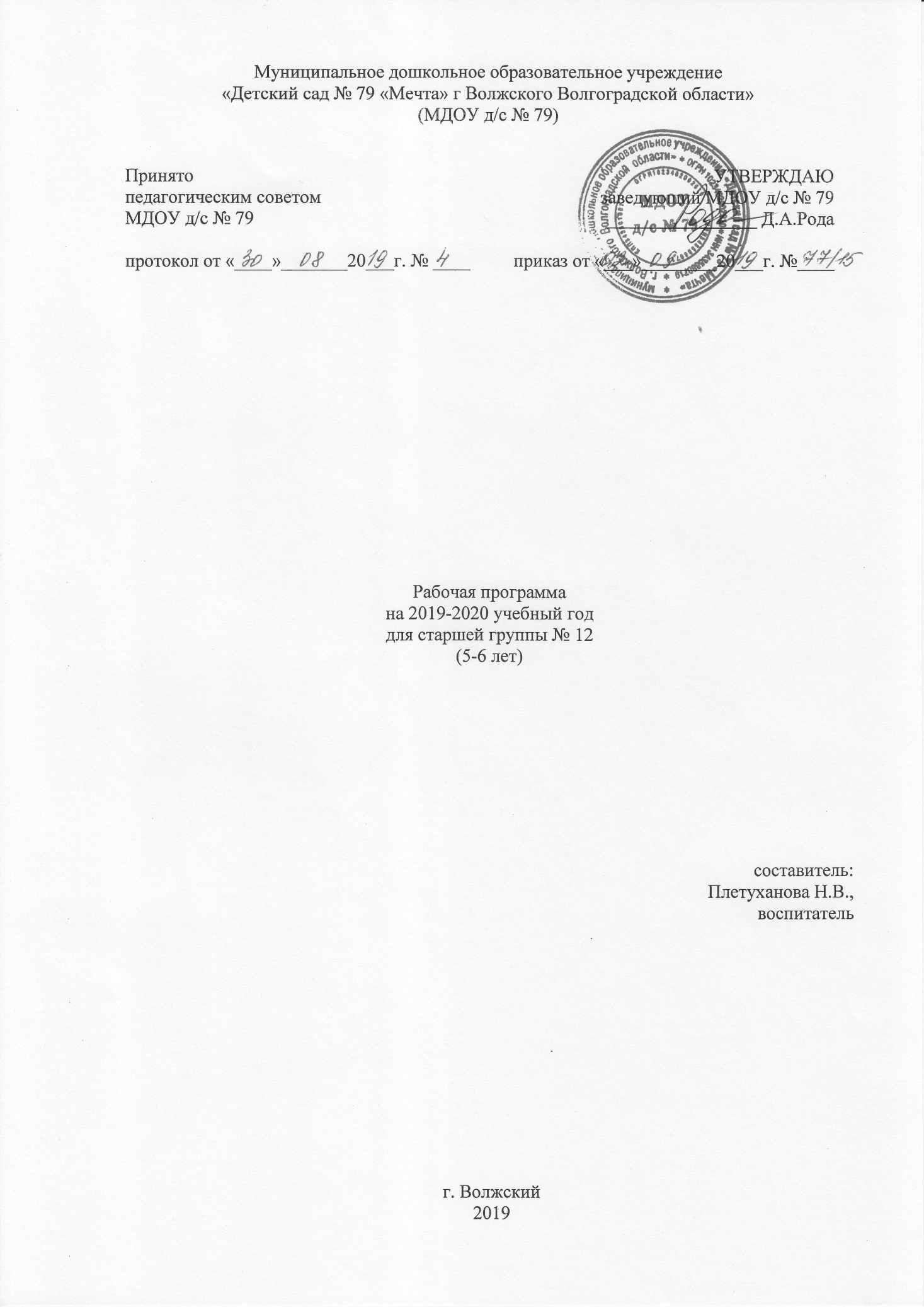 Содержание1.	Пояснительная записка.	32.	Цели и задачи реализации программы.	43.	Возрастные особенности развития детей старшей группы.	54.	Сведения о семьях воспитанников группы	65.	Расписание непосредственно-образовательной деятельности	66.	Учебный план группы №12	77.	Режим дня	88.	Двигательная активность детей старшей группы.	129.	Содержание образовательных областей.	1210.	Способы и направления детской инициативы прописаны в программе «Радуга» и ООП ДО на странице 138  -программы «Радуга».	1311.	Календарно-тематическое планирование	1312.	Педагогический  мониторинг	1513.	Вариативная модель организации воспитательно-образовательного процесса на учебный год (Особенности традиционных событий, праздников, мероприятий).	1614.	Материально-технические условия реализации программы	1715.	Методические материалы и средства обучения.	2116.	Приложение №1	2417.	Приложение №2	24     18. Приложение №3…………………………………………………………………………26Пояснительная записка.	Настоящая рабочая программа старшей  группы №12 разработана  самостоятельно воспитателями   группы №12  МДОУ д\с  №79 «Мечта» Плетухановой.Н.В.Программа спроектирована с учётом ФГОС дошкольного образования, особенностей ДОУ, с учетом основной образовательной программы  дошкольного образования в соответствии  с ФГОС, образовательных потребностей и запросов воспитанников, кроме того учтены концептуальные положения используемой в ДОУ  примерной  комплексной программы «Радуга»: «Программа воспитания, образования и развития детей от 2 до 7 лет в условиях детского сада», авторы: Т.И. Гризик, Т.Н. Доронова, Е.В. Соловьева, С.Г. Якобсон, науч. рук. Е. В. Соловьёва.   Рабочая программа по развитию детей старшей группы обеспечивает разностороннее развитие детей в возрасте от 5 до 6 лет с учётом их возрастных и индивидуальных особенностей по основным направлениям - физическому, социально-коммуникативному, познавательному, речевому и художественно – эстетическому. Она представляет собой модель процесса воспитания и обучения детей, охватывающую все основные моменты их жизнедеятельности с учетом приоритетности видов детской деятельности в определенном возрастном периоде, обеспечивает разностороннее гармоничное развитие детей с учётом их возрастных и индивидуальных особенностей по основным направлениям.Содержание Программы соответствует основным положениям возрастной психологии и дошкольной педагогики и выстроено по принципу развивающего образования, целью которого является развитие ребенка и обеспечивает единство воспитательных, развивающих и обучающих целей и задач.Рабочая программа представлена в виде комплексно-тематического планирования с использованием пяти областей развития.Распределение тематики занятий по неделям достаточно вариативно, его можно перемещать в зависимости от педагогической ситуации.  Педагогу, работающему в группе, следует доверять собственному опыту, интуиции, опираясь на возможности детей. В течение недели осуществляется разнообразная комплексная работа, последовательность проведения которой педагоги, ориентируясь на представленную табличную форму, могут варьировать. Содержание рабочей программы отражает реальные условия группы, возрастные и индивидуальные особенности развития воспитанников, обеспечивает развитие личности, мотивации и способностей детей в различных видах деятельности, охватывает следующий структурные единицы, представляющие определённые направления развития и образования детей (далее образовательные области):социально-коммуникативное развитие;познавательное развитие;речевое развитие;художественно — эстетическое развитие;физическое развитие.Основные направления в программе, согласно ФГОС ДО, включают: поддержку специфики и разнообразия детства;сохранение уникальности и самоценности детства как важного этапа в общем развитии человека;личностно-развивающий и гуманистический характер взаимодействия взрослых и детей;уважение личности ребёнка всеми взрослыми участниками образовательной деятельности;осуществление образовательной деятельности в формах специфических для детей данной возрастной группы, прежде всего в форме игры, познавательной и исследовательской деятельности.-личностно -ориентированный подход в центре образовательной системы ставит личность ребёнка, обеспечивает комфортные, бесконфликтные, безопасные условия её развития и реализации её природных потенциалов.Режим работы МДОУ д/с №79 является следующим: пятидневная рабочая неделя с двумя выходными - суббота и воскресенье; нерабочими днями являются праздничные дни. Часы работы  с 7.00 -19.00 (в предпраздничные дни длительность рабочего времени сокращается в соответствии с действующим законодательством).  Летний период  начинается с 1 июня по 31 августа, остаются  игровые занятия художественно-эстетической направленности и физической направленности.Педагог Плетуханова.Н.В. работает по теме опыта: «Детское экспериментирование как средство развития познавательной активности дошкольников». В своей группе она ведет дополнительный кружок «Юный исследователь», где ведется экспериментально - исследовательская деятельность детей.Цели и задачи реализации программы.Целью рабочей программы является создание благоприятных условий для полноценного проживания ребенком дошкольного детства, формирование основ базовой культуры личности, всестороннее развитие психических и физических качеств в соответствии с возрастными и индивидуальными особенностями, подготовка к жизни в современном обществе, к обучению в школе, обеспечение безопасности жизнедеятельности дошкольника. Эти цели реализуются в процессе разнообразных видов детской деятельности: игровой, коммуникативной, трудовой, познавательно-исследовательской, продуктивной, музыкально-художественной, чтения.Для достижения целей программы первостепенное значение имеют:забота о здоровье, эмоциональном благополучии и своевременном всестороннем развитии каждого ребенка;создание в группах атмосферы гуманного и доброжелательного отношения ко всем воспитанникам, что позволит растить их общительными, добрыми, любознательными, инициативными, стремящимися к самостоятельности и творчеству;максимальное использование разнообразных видов детской деятельности; их интеграция в целях повышения эффективности образовательного процесса;творческая организация (креативность) воспитательно-образовательного процесса;вариативность использования образовательного материала, позволяющая развивать творчество в соответствии с интересами и наклонностями каждого ребенка;уважительное отношение к результатам детского творчества;единство подходов к воспитанию детей в условиях ДОУ и семьи;соблюдение преемственности в работе детского сада и начальной школы, исключающей умственные и физические перегрузки в содержании образования ребенка дошкольного возраста, обеспечивая отсутствие давления предметного обучения.Разработанная программа предусматривает включение воспитанников в процессы ознакомления с региональными особенностями Волгоградской области через реализацию программы «Воспитание маленького волжанина» под ред. Е.С Евдокимовой 2014год. Программа отражает специфику культурно-исторических, этнических, социально-экономических, климатических условий Нижневолжского  региона. Цель программы:объединение усилий детского сада и семьи, в становлении, развитии, воспитании в ребёнке Благородного Гражданина. Задачи: определение целей – ориентиров для каждого участника воспитательно – образовательного процесса (педагогов, родителей, детей), направляющих внимание педагогов и родителей как на развитие актуальных для жизни ребёнка интегративных качеств, так и на саморазвитие и совершенствование воспитывающих взрослых, как главного условия воспитания гражданина; разработка содержания образовательного взаимодействия воспитывающих взрослых с ребёнком, во – первых, обеспечивающего воспитаннику возможность познать природу, историю, искусство и культуру родного грая – Нижнего Поволжья, эмоционально откликаться на предъявляемые педагогами и родителями образы; во – вторых, позволяющего успешно формировать основы картины мира.  Региональная культура является первым шагом в освоении общечеловеческих богатств мировой культуры, в формировании собственной личности. Она имеет свое культурное наследие, свои культурные ценности. Русская земля щедра талантами, и в каждом регионе есть свои герои. Изучать традиции и культуру своего края необходимо уже в дошкольном возрасте. Задача эта сложная.Осуществление образовательного процесса с учетом специфики климатических, национально-культурных, демографических, и других условий направлено на развитие личности ребенка в контексте детской субкультуры, сохранение и развитие индивидуальности, достижение ребенком уровня психофизического и социального развития, обеспечивающего успешность познания мира ближайшего окружения через разнообразные виды детских деятельностей. Основные направления:- Природа родного края – Нижнего Поволжья;- История и культура родного края - Нижнего Поволжья;- Искусство родного края - Нижнего Поволжья (в области изобразительного искусства, архитектуры, музыки, литературы, театра).Данная программа позволяет реализовать несколько разделов ФГОС: «Познавательное развитие», «Социально-коммуникативное   развитие». «Художественно-эстетическое развитие».Программа реализуется в НОД, в совместной с воспитателем и самостоятельной деятельности детей, а также работе с родителями, детской деятельности в семье: коммуникативной, игровой, познавательно - исследовательской, музыкальной, художественно – продуктивной, трудовой.  На основе программы «Воспитание маленького Волжанина» для детей старшей группы разработан план работы в соответствии с календарно-тематическим планированием по блокам программы.(см приложение№1)Реализуемая программа кружка «Юный исследователь» направлена на развитие у детей познавательной активности, наблюдательности, мышления, формирования начальных естественнонаучных представлений и воспитание природоохранного сознания.Возрастные особенности развития детей средней группы.Характеристика особенностей развития детей дошкольного  возраста  «Любознательные  Почемучки»:  5-6 лет  описана на  странице № 33  образовательной программы «Радуга».Индивидуальные характеристики:Количественный состав –21 ребенкаИз них мальчиков - 13, девочек - 8Характеристика психофизического развития детей:1 группа физического развития -21 (100%)2 группа физического развития – 0 (0%)3 группа физического развития - 0 (0%)Оценка здоровья детей средней группы №12 (5-6лет)1группа-142группа-103 группа-Основные заболевания детей:Заболевания опорно-двигательного аппарата-0Аллергия-1Сведения о семьях воспитанников группыПолная-17Неполная-3Многодетная 3Семья с одним ребенком-10Семья с двумя детьми-7Семья с опекунами-0Этническая семья-0Образование:Высшее-20Среднее специальное-8Среднее-7Расписание непосредственно-образовательной деятельностиПонедельник           1.Развитие речи/худ.лит/театр(2/1/1)                                    Коммуникативная (игровая.чтение)                        9.00:9.25                        2. Физическая культура                         Двигательная(игровая)                          9.35:10.00                       2 половина дня                       3.Социальный мир /ОБЖ/(2/2)                        15.45:16.10Вторник                    1.МатематикаПознавательно-исследовательская (игровая)8.45:9.102.Музыкальное  Музыкально-художественная(игровая) 9.20:9.45Среда                          1.Лепка/аппликация(2/2)                                      9.00:9.252. Физическая культура   Двигательная(игровая)   10.20:10.45.2 половина дня3.Познавательное развитие + регион компонент -3/1н.Познавательно-исследовательская (игровая)15.45:16.10Четверг                      1.Рисование Продуктивная игровая9.00:9.252.Физическая культура  (на улице) Двигат-ая, игровая9.35:10.00Пятница                    1.Знакомство с буквами                                      Коммуникативная                                       8.45:9.102.МузыкаМузыкально-художественная(игровая)2 половина дня3.конструир /руч. труд-2/ 2 Продуктивная+трудовая(игровая)15.45:16.10Учебный план группы №12Группа воспитанников имеет возможность посещать в соответствии с учебным планом музыкальный зал, физкультурный зал, кабинет психолога, медицинский кабинет. Работа всех специалистов скоординирована, осуществляется связь с детской поликлиникой, историко-краеведческим музеем, детской библиотекой №3. Режим дняНепременным условием здорового образа жизни и успешного развития детей является правильный режим. Цикличность процессов жизнедеятельности обуславливают необходимость выполнение режима, представляющего собой рациональный порядок дня, оптимальное взаимодействие и определённую последовательность периодов подъёма и снижения активности, бодрствования и сна. Режим дня в детском саду организуется с учётом физической и умственной работоспособности, а также эмоциональной реактивности в первой и во второй половине дня. В режиме дня выделено постоянное время для чтения детям. Как правило, это время перед обедом или ужином, когда дети уже выполнили все гигиенические процедуры, и осталось время для общения. Педагоги читают детям не только художественную литературу, но и познавательные книги, детские иллюстрированные энциклопедии, рассказы для детей по истории и культуре страны, родного края. Выбор определяется с учетом календарно-тематического плана и интереса детей. Восприятие художественной литературы и фольклора, самообслуживание и элементарный бытовой труд осуществляется в ходе образовательной деятельности с детьми в режимных моментах и самостоятельной деятельности детей.Старшая  группа №12 (холодный период года с 15 сентября-15 мая)Тёплый период года (с 1 июня по 31 августа)Двигательная активность детей старшей группы.Содержание образовательных областей.Содержание образовательной деятельности по образовательным  областям  описано   подробно в основной образовательной программе нашего учреждения «Радуга» страница 56, 76, 93, 103.В образовательном процессе  группы используются следующие современные технологии , формы организации работы с детьми, которые в наибольшей степени соответствуют потребностям и интересам детей данной группы: 1. Здоровьесберегающие технологии.2. Технологии проектной деятельности3. Технологии исследовательской деятельности (опыты, эксперименты)4. Информационно-коммуникационные технологии5. Личностно-ориентированные технологии (элементы)6. Технология «ТРИЗ» (ИЗО) Педагоги группы применяют технологию ТРИЗ (раздел ИЗО), так как в программе «Радуга», в разделе «Художественно-эстетическое развитие» раздел данного направления не раскрыт.7.Технология музыкального воздействия.Ведущей целью рабочей программы является создание благоприятных условий для полноценного проживания ребенком дошкольного детства, формирование основ базовой культуры личности, всестороннее развитие психических и физических качеств в соответствии с возрастными и индивидуальными особенностями, подготовка к жизни в современном обществе, к обучению в школе, обеспечение безопасности жизнедеятельности дошкольника. Эти цели реализуются в процессе разнообразных видов детской деятельности для детей дошкольного возраста (3 года - 8 лет):	-игровая, включая сюжетно-ролевую игру, игру с правилами и другие виды игры,коммуникативная (общение и взаимодействие со взрослыми и сверстниками),познавательно-исследовательская (исследования объектов окружающего мира и экспериментирования с ними), восприятие художественной литературы и фольклора, самообслуживание и элементарный бытовой труд (в помещении и на улице), конструирование из разного материала, включая конструкторы, модули, бумагу, природный и иной материал, изобразительная (рисование, лепка, аппликация), музыкальная (восприятие и понимание смысла музыкальных произведений, пение, музыкально-ритмические движения, игры на детских музыкальных инструментах) двигательная (овладение основными движениями) формы активности ребенка.Способы и направления детской инициативы прописаны в программе «Радуга» и ООП ДО на странице 138  -программы «Радуга».Календарно-тематическое планированиеПедагогический  мониторингОсновная задача диагностики заключается в том, чтобы определить степень освоения ребенком образовательной программы и влияние образовательного процесса, организуемого в дошкольном учреждении, на развитие ребенка. Диагностика образовательного процесса проводится в начале и конце учебного года. (сентябрь, май). Осуществляется через отслеживание результатов освоения образовательной программы, а мониторинг детского развития проводится на основе уровня развития воспитательно-образовательного процесса в ДОО на основе изменений в уровне воспитанности дошкольного и росте педагогического мастерства.В процессе диагностики исследуются: физические, интеллектуальные, личностные качества ребенка путем различных методов исследований.Формы и методы диагностики: анализа документации;серий бесед, опросов;тестов;игр и упражнений;создания ситуаций;анкетирование, интервьюирования;проверочных, итоговых, контрольных заданий на занятиях;экспертных оценок с использованием различных методов исследования;наблюдения и анализ наблюдений.Результаты педагогической диагностики могут использоваться исключительно для решения следующих образовательных задач:индивидуализации образования (в том числе поддержки ребёнка построения его образовательной траектории или профессиональной коррекции особенностей его развития);оптимизации работы с группой детей.Диагностика педагогического процесса по результатам освоения Программы проводится на основе Программы «Радуга», методических разработок по диагностике педагогического процесса ДОО «Детство –Пресс» автора Н.В. Верещагина.Вариативная модель организации воспитательно-образовательного процесса на учебный год (Особенности традиционных событий, праздников, мероприятий).В части, формируемую участниками образовательных отношений в соответствии с Программой планируются и проводятся традиционные события, праздники и мероприятия с учетом региональных и других социокультурных особенностей.Задача  воспитателя —  наполнить  ежедневную  жизнь  детей  увлекательными  и полезными  делами,  создать  атмосферу  радости  общения,  коллективного  творчества, стремления к новым задачам и перспективам. 	Традиции	«Утро радостных встреч» Это традиция встречи в понедельник после выходных дней, проведенных дома, в семье. После завтрака воспитатель и дети рассказывают друг другу о том, как они провели эти дни, делятся своими переживаниями и впечатлениями.	«Сладкий час»Учитывая значение культуры дружеской совместной трапезы для социализации ребенка старшего дошкольного возраста, проводится совместное чаепитие. Во время приятного чаепития может завязаться непринужденная дружеская беседа детей и педагога друг с другом. Содержание беседы обычно отражает те проблемы, которые волнуют детей в данный момент. Эта традиция не подразумевает предварительного планирования педагогом темы для разговора и не должна превращаться в образовательное мероприятие.	«День Именинника»Выбирается особый ритуал чествования именинников (красивая праздничная салфетка, украшенный стул «трон»), проводится традиционная хороводная игра «Каравай», организуются музыкальные, коммуникативные игры на сближение детей, разучиваются величальные песенки. Именинникам преподносятся одинаковые подарки, а также подарки-сюрпризы, изготовленные руками детей, каждый ребенок говорит пожелание имениннику, что-нибудь хорошее, организуется совместное чаепитиеОбщекультурные традиции:- прогулки и экскурсии за пределы детского сада;- совместные мероприятия для общения детей младшего и старшего дошкольного возраста: показ кукольных спектаклей, театрализованных представлений, совместные подвижные игры на прогулке, дарение игрушек;- кукольные спектакли силами педагогов и родителей;-  праздники-сюрпризы;- музыкальные концерты для детей (коллектив школы искусств)	ПраздникиТрадиционными общими праздниками являются:сезонные праздники на основе народных традиций и фольклорного материала: осенний праздник, праздник проводы Зимушки-зимы, праздник встречи весны;общегражданские праздники: Новый год, День защитников Отечества, Международный женский день, День Победы, День космонавтики;международные праздники социальной направленности: день Смеха.Для  развития  детской  инициативы  и  творчества  воспитатель  проводит отдельные  дни  необычно  —  как  День  космических  путешествий,  День  волшебных превращений, День  друзей.	Планируются совместные досуговые мероприятия с родителями: концерты, «Встречи с интересными людьми», спортивные праздники.Особенности традиционных событий, праздников, мероприятий обусловлены реализацией комплексно-тематического построения Программы.Организационной основой реализации комплексно-тематического принципа построения Программы является примерный календарь праздников, тематика которых ориентирована на все направления развития ребенка дошкольного возраста и посвящена различным сторонам человеческого бытия:явлениям нравственной жизни ребенка (Дни «спасибо»,  доброты, друзей и др.);окружающей природе (вода, земля, птицы, животные и др.);миру искусства и литературы (Дни поэзии, детской книги, театра и др.);традиционным для семьи, общества и государства праздничным событиям (Новый год, Праздник весны и труда, День матери и др.);наиболее «важным» профессиям (воспитатель, врач, почтальон, строитель и др.);событиям, формирующим чувство гражданской принадлежности ребенка (День Государственного флага, День России, День защитника Отечества и др.).Материально-технические условия реализации программыОборудование центров развития детей в групповых помещенияхСреда является важным фактором воспитания и развития ребенка. Оборудование помещения старшей группы является безопасным, здоровьесберегающим, эстетически привлекательным и развивающим. Пространство группового помещения организуется в виде разграниченных центров и уголков.Методические материалы и средства обучения.Приложение №1Тематический план по региональной программе «Воспитание маленького волжанина»Приложение №2Перспективный  план по взаимодействию с родителями .Образовательная областьВид образовательной деятельностиКол-во занятий в неделюКол-во занятий месяцКол-во занятий в годДлительность НОДДоп.Обр.ДеятельностьПознавательное развитиеПознавательное развитие (игровое)Социальный мирОбж11132227181825мин25мин25минПознавательное развитиеРегиональный компонент11925 минПознавательное развитиеМатематическое развитие143625 минРечевое развитиеЗнакомство с буквой132725 минРечевое развитиеЧтение худ литературы121825 минХудожественно- – эстетическое развитиеЛепкаКонструированиеРучной трудРисованиеМузыкальноеАппликация11112122248218181836961825 мин25 мин25 мин25 мин25 мин25минФизическое развитиефизкультура31214425 минКружок Здоровячок1425 мин36Кружок«Мечта»1425 мин36Кружок «Волшебная кисточка1425 мин36Всего часов501108Время Режимный момент и направления развития (образовательная область)Содержание деятельности7.00 -8.008.00-8.108.10- 8.30«Здравствуйте!» Минутки игры. Социально-коммуникативное развитие. Речевое развитие  Утренняя гимнастика.Физическое развитиеПрием детей. Индивидуальные приветствия  педагога и детей. Ритуал «Приветствие», коллективное планирование дня.Игровая деятельность детей. Индивидуальная работа с детьми; свободная игра; Взаимодействие   с родителями.8.25-8.30«Моем с мылом чисто-чисто».Физической развитие(навыки ЗОЖ), Социально-коммуникативное развитие. Подготовка к завтраку, воспитание культурно-гигиенических навыков: мытьё рук, полоскание рта после еды.8.30-8.55«Приятного аппетита!Физической развитие(навыки ЗОЖ), Социально-коммуникативное развитие.  Познавательное развитие.Навыки самообслуживания: пользование столовыми приборами, культура поведения за столом. Помощь взрослым в подготовке к завтраку и уборка после него. 8.55-9.00«Минутки игры» Физическое развитие (навыки здорового образа жизни).Социально-коммуникативное развитие. Познавательное развитие. Речевое развитие.Игровая деятельность детей. Образовательная деятельность в ходе режимных моментов.9.00- 10.2510.25-9.359.35-10.00«Жизнедеятельность сообщества в группе»Физическое развитие Социально-коммуникативное развитие. Познавательное развитие. Речевое развитие.Художественно-эстетическое развитиеДинамическая пауза2 вид деятельностиДинамическая пауз (ОД).Образовательная деятельность, осуществляемая в процессе организации различных видов деятельности. Совместная деятельность взрослых и детей.Физкультминутки.Уход за растениями в уголке природы.Помощь взрослым в подготовке к совместной деятельности уборка после неё.10.05Приятного аппетита!Физической развитие(навыки ЗОЖ)Второй завтрак: обучение культуре еды10.05-10.25Подготовка к прогулке.Социально-коммуникативное развитие.Обучение навыкам самообслуживания: одевание и раздевание.10.20- 12.20Прогулка. Физическое развитие Социально-коммуникативное развитие. Познавательное развитие. Речевое развитие.Художественно-эстетическое развитиеДвигательная активность (30 минут)Труд в природе( по сезонам)Освоение правил безопасного поведения в природе.Освоение правил безопасного поведения на  участке.Образовательная деятельность в ходе режимных моментов: наблюдения, экскурсии ,экспериментирование.Ежедневная динамическая тренировка(бег. Ходьба, элементы спортивных игр и сезонных видов спорта и др).Подвижные игры.Самостоятельная сюжетная игра.Конструктивные  игры с природным материалом( по времени года)12.20-12.25Возвращение с прогулки. «Моем с мылом чисто-чисто».Физической развитие(навыки ЗОЖ), Социально-коммуникативное развитие. Познавательное развитие.Подготовка к обеду, воспитание культурно-гигиенических навыков и навыков самообслуживания. Образовательная деятельность в12.30-12.55«Приятного аппетита!»Физической развитие(навыки ЗОЖ), Социально-коммуникативное развитие. Познавательное развитие.Обед: культурно-гигиенически навыки: мытье рук, полоскание рта после еды.Обучение навыкам самообслуживания:обучение правильно держать столовые приборы, культура еды.Образовательная деятельность в ходе режимных моментов.12.55-13.00Подготовка ко сну.Социально-коммуникативное развитие(навыки самообслуживания).Раздевание и  подготовка ко сну.13.00-15.00«Тихо, тихо, сон идёт…»Физическое развитие (навыки здорового образа жизни) Социально-коммуникативное развитие(навыки самообслуживания).Художественно-эстетическое развитие(музыка, расслабление)Создание тихой, благоприятной обстановки для сна. Отдых организма. Использование колыбельных  при засыпании.15.00-15.10«Минутка бодрости».Физическое развитиеСоциально-коммуникативное развитиеБодрящая гимнастика после сна в группе. Закаливающие процедуры.Навыки одевания , приведение внешнего вида в порядок. Самостоятельная сюжетная игра15.10- 15.30«Жизнедеятельность в группе».Физическое развитие Социально-коммуникативное развитие. Познавательное развитие. Речевое развитие.Художественно-эстетическое развитиеОбразовательная деятельность, осуществляемая в процессе организации различных видов   детской деятельности. Свободная самостоятельная игра.Самостоятельная и творческая  и познавательная деятельность. Совместная деятельность взрослых и детей в режимных моментах.Настольно-печатные и дидактические игры с участие взрослого.15.30- 15-45«Приятного аппетита!»Физической развитие(навыки ЗОЖ), Социально-коммуникативное развитие. Познавательное развитие.Речевое развитиеУплотнённый полдник: обучение правильно держать столовые приборы, обучение культуре еды. Помощь взрослым к подготовке накрывания на стол (дежурства)15.45-16.1016.10-17-10«Жизнедеятельность в группе».Физическое развитие Социально-коммуникативное развитие. Познавательное развитие. Речевое развитие.Художественно-эстетическое развитиеИгры, самостоятельная деятельность детейОбразовательная деятельность, осуществляемая в процессе организации различных видов   детской деятельности. Свободная самостоятельная игра.Самостоятельная и творческая  и познавательная деятельность. Совместная деятельность взрослых и детей в режимных моментах.Настольно-печатные и дидактические игры с участие взрослого.Общегрупповой  ритуал «Прощание»,обмен впечатлениями дня и выражение педагогами радости от какого-либо поступка каждого из детей. Приведение в порядок группы.17.10-19.00«Вечерняя прогулка»Физическое развитие Социально-коммуникативное развитие. Познавательное развитие. Речевое развитие.Художественно-эстетическое развитиеПодготовка к прогулке: Обучение навыкам самообслуживания.На прогулке: самостоятельная  познавательная, творческая, двигательная, игровая деятельность детей в конце дня. Индивидуальная работа с детьми.Прощание с педагогом и детьми. Взаимодействие с родителямиВремя Режимные моменты Содержание 7.00- 8.30Мы рады видеть вас!Играем вместе!«На зарядку, как зайчата, по утрам бегут ребята»Прием детей (на воздухе).Самостоятельная игровая деятельность детей. Индивидуально-коррекционная работа.Утренняя коррекционная гимнастика8.30- 9.00Приятного аппетита!Подготовка к завтраку, завтрак: обучение правильно держать столовые приборы, обучение культуре еды9.00- 9.30«Играем вместе!»Игры детей по интересам9.30-10.05Приятного аппетита!Второй завтрак: обучение культуре еды10.05- 11.50«Гуляй, присматривайся и закаляйся!»Прогулка.Игры, наблюдения, воздушные, солнечные процедуры.11.45.- 12.«Умывайся, не ленись – чистым  за обед садись!»Воспитание культурно-гигиенических навыков.12.40- 13.00«Это время – для обеда, значит нам за стол пора!»Воспитание культуры еды.13.00- 15.10«Это время - тишины – все мы крепко спать должны!»Сон с использованием музыкотерапии и чтения произведений художественной литературы.15.10- 15.20«Это время – для здоровья, закаляйся, детвора!»Закаливающие процедуры. Коррекционная гимнастика после сна в группе.15.15-15.«Играем вместе!» Игровая деятельность детей.16.15-16.30«Это время – простокваш, в это время – полдник наш!»Уплотнённый полдник.Воспитание культуры еды.16.30- 16.40Индивидуальная коррекционная работа воспитателя с детьми.Сенсорное воспитание, изодеятельность, развитие мелкой моторики.Мониторинг16.40- 17.00«Играем вместе!»Настольно-печатные игры, дидактические игры.17.00-19.00«Ну а вечером опять мы отправимся гулять!» «До свидания!»Прогулка. Игры на участке.Уход детей домой. Работа с родителями.Формы организацииДлительность в минутахОрганизованная образовательная деятельность  3раза в неделю по 20минут (60минут) Утренняя гимнастика   6 мин, в неделю 30минутГимнастика после сна   6 мин, в неделю 30минутПодвижные игрыСюжетныеБессюжетныеИгры-забавы-соревнованияЭстафетыАттракционыНе менее 2 игр по 7-8минутФизкультурные упражнения    игры на прогулке (ежедневно) – 15 минСпортивные развлечения (Один-раз в месяц) День здоровья15-20 минДинамический час На прогулке 1 раз в неделю.Индивидуальная работаежедневноКружок «Здоровячок»По расписаниюБлокНеделяСтаршая группаИтоговое занятиеСентябрьЯ и детский сад 11.09 -8.09Вот и лето прошло. День знанийФотоколлаж «Наше веселое лето»СентябрьЯ и детский сад 211.09-15.09МониторингСентябрьКраски осени318.09-22.09«Краски осени. Осень в городе»Выставка поделок «Осенняя фантазия»СентябрьКраски осени425.09-29.09«Моя дружная семья. Культура поведения»Выставка фото домашних питомцевОктябрьКраски осени102.10-06.10«Витамины из кладовой природы».Групповое мероприятие: «Витаминная тарелка»ОктябрьКраски осени209.10-13.10«В осеннем лесу»Создание альбома «Птицы и животные наших лесов»ОктябрьС чего начинается Родина?316.10-20.10«Путешествие в хлебную страну».Итоговое занятие:  «Мы печем. Печем. Печем»ОктябрьС чего начинается Родина?423.10-27.10«Край мой – Поволжье»Составление альбома «Наш край родной»НоябрьС чего начинается Родина?130.10-03.11«Россия – Родина моя»Коллажная газета: «Путешествуем по России» НоябрьС чего начинается Родина?207.11-10.11«Что было бы….Эволюция вещей. Бытовая техникаВыставка «Моя любимая игрушка»НоябрьМир вокруг нас313.11-17.11В гостях у бабушки Федоры (посуда)РОСПИСЬ на заготовках(чашки, ложки и тарелки) из бумагиНоябрьМир вокруг нас420.11-24.11Мир профессийСоздание альбома «Профессии наших мам и пап»ДекабрьМир вокруг нас527.11-01.12До свидания, осеньПраздник «Подарки осени»ДекабрьЗимаНовогодние каникулы104.12-08.12«Зимний лес. Подготовка животных к зиме»Выставка поделок на зимнюю тему (техника ТРИЗ)ДекабрьЗимаНовогодние каникулы211.12-15.12Птицы зимойИзготовление кормушек с детьмиДекабрьЗимаНовогодние каникулы318.12-22.12Декоративно – прикладное  искусствоУчастие  в городском конкурсе ДекабрьЗимаНовогодние каникулы425.12-29.12Встреча Нового годаНовогодний праздник «Путешествие в сказочную страну»ЯнварьЗимаНовогодние каникулы108.01-12.01Зимние забавы. Народные праздники.Выставка семейных фотографий и фотографий группы «Зимняя прогулка»ЯнварьЗимаНовогодние каникулы215.01-19.01Встречаем сказкуДраматизация сказки «Кто сказал мяу?»ЯнварьВ мире искусства322.01-26.01Искусство родного краяВыставка изделий разных промысловЯнварьВ мире искусства429.01-02.02«Сталинград-город герой!»Мероприятие, посвященное празднику.ФевральЯ в мире человек. ПрофессииЗдоровье и спорт.105.02-09.02Квартира , мебель.ФевральЯ в мире человек. ПрофессииЗдоровье и спорт.212.02-16.02«Чем пахнут ремесла?»Мини –проект «В мире интересного»ФевральЯ в мире человек. ПрофессииЗдоровье и спорт.319.02-22.02«День защитника отечества»Праздничное мероприятиеФевральНаши папы, наши мамы426.02-02.03В мире добротыАкция: «Дари добро» МартНаши папы, наши мамы105.03-07.03День 8 марта. Профессии наших мам.Праздник «Мамин день-8Марта»МартВстречаем весну212.03-16.03Весна пришла  (приметы)Итоговое занятие «Весна пришла»МартВстречаем весну319.03-23.03В мире модыИзготовление дидактической  игры «Оденем куклу»( по сезонам)МартВстречаем весну426.03-30.03Книжкина   неделя. неделя театраРазвлечение: «В гостях у сказки»АпрельВстречаем весну102.04-06.04Быть здоровыми хотим Групповой досуг «В гостях у доктора Айболита»АпрельЗемля – наш общий дом209.04-13.04«Космическое путешествие»Сюжетно-дидактические и ролевые игры по правилам дорожного движенияАпрельЗемля – наш общий дом316.04-20.04Земля – наш общий дом (птицы, насекомые)Изготовление скворечников.Проект «В мире насекомых»АпрельЗемля – наш общий дом423.04-27.04Азбука экологической безопасностиСоздание  подборки правил поведения детей в природе «Береги природу». Акция   «Сделаем наш  сад красивым»МайМы любим трудиться. Праздник весны и труда1-230.04-11.05Праздник Весны День Победы.  Изготовление праздничной газеты коллективом детей «Спасибо за Победу»Май2-314.05-18.05«Неделя безопасности. Красная книга. Животные морей и океанов»Оформление групповой красной книги.Май4-521.05-31.05Мы немного подросли.  МониторингГрупповой праздник« Мы немого подросли!»Итоговые НОДМикро-зона, центрОборудование и наименованиеЦелиРаздевалка1.Шкафчики с определением индивидуальной принадлежности скамейки, «алгоритм» процесса одевания.2.Стенды для взрослых: «Наше творчество» (постоянно обновляющаяся выставка работ детей);  «Сад достижений» (грамоты детей, воспитателей»); «Айболит советует» (информация о лечебно-профилактических процедурах, проводимых в группе и детском саду); «Психолог советует»; «для вас, родители»-информационный стенд); мини-библиотека методической литературы для родителей.1.Формирование навыков самообслуживания, умения одеваться и раздеваться.2.Формирование навыков общения, умения приветствовать друг друга, прощаться друг с другом.3.Привлечение к процессу воспитательной работы родителей, создание содружества педагогов и родителей.Уголок «Маленькие строители»1.Крупный строительный конструктор.2.Средний строительный конструктор.3.Мелкий пластмассовый конструктор.4.Тематический строительный набор: город, замок (крепость)5.Конструкторы типа «Лего».6.Рисунки и простые схемы, алгоритмы выполнения построек.7.Различный транспорт и фигурки людей для обыгрывания построек 1.Развитие пространственных представлений, конструктивного мышления, мелкой моторики, творческого воображения.Уголок ПДД1.Полотно с изображением дорог, пешеходных переходов 2.Мелкий транспорт.3. дорожные знаки, светофор.5.Небольшие игрушки (фигурки людей).1.Формирование знаний о правилах дорожного движения в игре и повседневной жизни.Музыкальный уголок1.Инструменты: металлофон, барабан, бубен, колокольчики, трещотка, треугольник.2.Магнитофон.3.Пластиковые прозрачные емкости с разными наполнителями: горохом, макаронами, камешками.4.Карточки с нотами и картинками.5.Нетрадиционные музыкальные инструменты 1.Развитие слухового восприятия и внимания.2.Формирование исполнительских навыков.Уголок художественного творчества1.Толстые восковые мелки, цветной мел, простые и цветные карандаши, гуашь, акварельные краски, пластилин, глина.2. Цветная и белая бумага, картон, обои, наклейки.3. Кисти, поролон, печатки, трафареты, схемы, стек, ножницы с тупыми концами, розетки для клея, подносы для форм и обрезков бумаги, доски, палитра, банки, салфетки из ткани.4.Наборное полотно, доска, магнитная доска.1.Развитие пальчиковой моторики, тактильных ощущений, цветовосприятия и цветоразличения, творческих способностей.Уголок дидактических игрМатериал по математике и сенсорике 1.Мозаика разных форм и цвета (мелкая), доски-вкладыши,  игры с элементами моделирования и замещения. Лото, парные картинки и другие настольно-печатные игры.2. магнитная доска.3.Комплект геометрических фигур, предметов различной геометрической формы, набор разноцветных палочек с оттенками (по 5-7 палочек каждого цвета).4.Блоки Дьенеша.5.Чудесный мешочек с набором объемных тел (6-8 элементов).6.Игрушки-головоломки (из 4-5 элементов).7.Горки (наклонные плоскости) для шариков.8.Часы с круглым циферблатом и стрелками.9.Счеты напольные10.Набор карточек с изображением количества (от 1 до5) и цифр.11.Наборы моделей: деление на части. Материал по развитию речи и познавательной деятельности1.Наборы картинок для группировки и обобщения: животные, птицы, рыбы, насекомые, растения, продукты питания, одежда, мебель, здания, транспорт, профессии, предметы обихода и др.2.Наборы парных картинок типа «лото» из 6-8 частей.3.Наборы парных картинок на соотнесение (сравнение): найди отличия (по внешнему виду), ошибки (по смыслу).4.Наборы табличек и карточек для сравнения по 1-2 признакам (логические таблицы).5.Наборы предметных картинок для группировки по разным признакам (2-3) последовательно или одновременно (назначение, цвет, величина).6.Серии картинок (по 4-6) для установления последовательности событий (сказки, социобытовые ситуации, литературные сюжеты).7.Серии картинок «Времена года» (сезонные явления и деятельность людей).8.Сюжетные картинки с разной тематикой, крупного и мелкого формата.9.Разрезные (складные) кубики с сюжетными картинками (6-8 частей).10.Разрезные сюжетные картинки (6-8 частей).11.Разрезные контурные картинки (4-6 частей).   12.Набор кубиков с буквами.13.Набор карточек с изображением предмета и названием.1.Развитие мышления и пальцевой моторики. Совершенствование операций вкладывания, наложения, соединения частей в целое.2.Развитие зрительного восприятия и внимания. Совершенствование обследовательских навыков.3.Обучение группировке предметов по цвету, размеру, форме.4.Выявление отношения групп предметов по количеству и числу.5.Обучение определению количества путем отсчитывания и пересчитывания (до 5).6.Развитие потребности в познании окружающего мира.7.Формирование интереса к познавательной деятельности.8.Совершенствование операций сравнения, анализа, классификации, сериации, обобщения.9.Формирование потребности в обогащении словаря.10.Развитие связной речи.11.Формирование правильного произношения звуков речи и их дифференциал.Книжный уголок1.Стеллаж для книг, стол и два стульчика, 2.Детские книги по программе, любимые книжки детей. 3.Альбомы для рассматривания: «Профессии», «Семья» и др.1.Совершенствование умения обращаться с книгой, расширение представлений об окружающем.Театральная зона1. Ширма2.Маленькие ширмы для настольного театра.3.Различные виды театра: теневой, пальчиковый, настольный, бибабо.4.Костюмы, маски, атрибуты для разыгрывания сказок.5.Звери и птицы, объемные и плоскостные на подставках, мелкие, 7-10 см.6.Фигурки сказочных персонажей, плоскостные на подставках (мелкие).7.Тематический набор сказочных персонажей 8.Набор фигурок: семья.9.Набор масок: животные, сказочные персонажи.1.Развитие творчества детей на основе литературных произведений.2.Формирование умения ставить несложные представления.3.Развитие интереса к театрально- игровой деятельности.Спортивный уголок1.Мячи разных размеров. 8шт2.Обруч-2шт3.скакалки-2шт.4.Флажки.5.Кольцеброс.-1шт6.Ленточки, платочки.7.Кегли – 2 набора8.Мешочки с грузом 9.Дорожки с палочками, ребристые дорожки.10.Ракетки теннисные – 4 шт  1.Развитие ловкости, координации движений.2.Обучение основным движениям и спортивным упражнениям: прыжки с места, метание предметов разными способами и т. д.3.Совершенствование умение бросать и ловить мяч, ходить по прямой ограниченной дорожке. Уголок сюжетно-ролевой игры1.Кукольная мебель: стол, стулья, кровать, диванчик, кухонная плита, шкафчик, набор мебели для кукол среднего размера, 2.Игрушечная посуда: набор чайной посуды (крупной и средней), набор кухонной  и столовой посуды.3.Комплект кукольных постельных принадлежностей (2 шт.).4.Куклы разного размера 6 шт5.Атрибуты для игр с производственным сюжетом, отражающих профессиональный труд людей: «Магазин», «Больница», «Парикмахерская» и др.; с бытовым сюжетом «Семья», «Детский сад», 6.Разные атрибуты для ряженья: шляпы, очки, шали, юбки, каска, фуражка/бескозырка и др.1.Формирование ролевых действий.2.Стимуляция сюжетно-ролевой игры. 3.Формирование коммуникативных навыков в игре.4.Развитие подражательности и творческих способностей.Экологический центр2.Природный материал: песок, вода, камешки, шишки, листочки.3.Емкости разной вместимости, ложки, лопатки, палочки, воронки, сито, игрушки  для игр с водой, формочки.4.Плавающие и тонущие, металлические и неметаллические предметы, магнит, ветряные мельницы (вертушки).5.Зеркальце для игр с солнечным зайчиком.   Календарь природы1.Картина сезона, модели года и суток.2.Календарь с моделями значками (ясно, пасмурно, дождливо, облачно и т.п.) и указывающей на  них передвигающейся стрелкой.1.Расширение чувственного опыта детей, стимуляция тонких движений руки.2.Развитие умения экспериментировать с разными материалами.3.Обогощение знаний о свойствах природных материалов.1.Развитие наблюдательности, восприятия, творческих способностей.2.Совершенствование умения определять состояние погоды.Центр краеведения1.Альбомы: «Наша семья», «Мой город», «Наш детский сад».2.Художественная литература: стихи, рассказы, загадки, потешки; рассказы и стихотворения о городе, области, крае.3.Папки-передвижки:  «Животный и растительный мир Нижнего Поволжья» «Заповедники Волгоградской области». Куклы «Ахтубиночка»…1.Воспитание устойчивого интереса и положительного отношения к народной культуре.2.Развитие познавательного интереса к родному городу, его росту и благоустройству.Туалетная комнатаТрадиционная обстановка, «алгоритм» процесса умывания.1.Развитие опрятности, аккуратности, навыков самообслуживания.Для групп детей дошкольного возрастаДля групп детей дошкольного возрастаДля групп детей дошкольного возрастаОбязательная частьОбязательная частьОбязательная часть"Радуга / Под ред.  Якобсон, Т.Н Дороновой"Радуга / Под ред.  Якобсон, Т.Н Дороновой"Радуга / Под ред.  Якобсон, Т.Н ДороновойМетодические пособия.-Культурно- досуговая деятельность в детском саду. Зацепина М.Б.-Информационно-коммуникационные технологии в ДОУ. Комарова И.И., Туликов А.В.Методические пособия.-Культурно- досуговая деятельность в детском саду. Зацепина М.Б.-Информационно-коммуникационные технологии в ДОУ. Комарова И.И., Туликов А.В.Учебно- наглядные материалыКомплекты для оформления родительских уголков (в соответствии с комплексно- тематическим планированием)Серия "Мир в картинках", Серия "Рассказы по картинкам", Серия наглядно – дидактических пособий «Расскажите детям о…»Социально-коммуникативное развитие-Петрова В. И., Стульник Т. Д. Этические беседы с детьми 4-7 лет. — М.: - Мозаика-Синтез, 2012.-Павлова Л.Ю. Сборник дидактических игр по ознакомлению с окружающим миром — М.: - Мозаика-Синтез, 2011.-К.Ю. Белая. Формирование основ безопасности у дошкольников – Мозаика – Синтез. 2012                                                                                                                                                                                                                                                                                                                                                                                                                                         -Трудовое воспитание в детском саду. Для занятий с детьми 3-7 лет. Куцакова Л.В.-Т.М.Бондаренко Приобщение дошкольников к труду М.: Метода,2014.- Формирование основ безопасности у дошкольников (3-7 лет). Белая К.Ю. Мозаика – Синтез. 2012Социально-коммуникативное развитие-Петрова В. И., Стульник Т. Д. Этические беседы с детьми 4-7 лет. — М.: - Мозаика-Синтез, 2012.-Павлова Л.Ю. Сборник дидактических игр по ознакомлению с окружающим миром — М.: - Мозаика-Синтез, 2011.-К.Ю. Белая. Формирование основ безопасности у дошкольников – Мозаика – Синтез. 2012                                                                                                                                                                                                                                                                                                                                                                                                                                         -Трудовое воспитание в детском саду. Для занятий с детьми 3-7 лет. Куцакова Л.В.-Т.М.Бондаренко Приобщение дошкольников к труду М.: Метода,2014.- Формирование основ безопасности у дошкольников (3-7 лет). Белая К.Ю. Мозаика – Синтез. 2012Учебно- наглядные материалыКомплекты для оформления родительских уголков (в соответствии с комплексно- тематическим планированием)Серия "Мир в картинках", Серия "Рассказы по картинкам", Серия наглядно – дидактических пособий «Расскажите детям о…»Познавательное развитие--Т.И.Гризик, Познавательное развитие детей 2-7 лет: методическое пособие для воспитателей, Москва «Просвещение», 2013 г.Формирование элементарных математических  представлений -Е.В.Колесникова Математика для детей 4-5 лет Учебно-методическое пособие к рабочей тетради « Я считаю до пяти», Издательство  Творческий центр Сфера» 2017 г.-Е.В.Соловьева, Формирование математических представлений детей 2-7 лет: методическое пособие для воспитателей, Москва «ПРосвещение», 2012 г.;Приобщение детей к социокультурным ценностям.  -О.С.Ушакова, Н.В.Гавриш Знакомим дошкольников с литературой. –М.:Творческий центр, 1998.-Соломенникова  О.А. Ознакомление с природой в детском саду. Старшая группа. М.: Мозаика-Синтез, 2016.-Саулина Т. Ф.  Ознакомление дошкольников с правилами дорожного движения. — М.: Мозаика-Синтез, 2015.-К.Ю. Белая Формирование основ безопасности  у дошкольников. . М.: Мозаика-Синтез 2014-Т. Ф. Саулина Знакомство дошкольников с правилами дорожного движения. — М.: Мозаика-Синтез, 2015. М.: -Сборник дидактических игр по ознакомлению с окружающим (4-7 лет). Павлова Ю.В.Познавательное развитие--Т.И.Гризик, Познавательное развитие детей 2-7 лет: методическое пособие для воспитателей, Москва «Просвещение», 2013 г.Формирование элементарных математических  представлений -Е.В.Колесникова Математика для детей 4-5 лет Учебно-методическое пособие к рабочей тетради « Я считаю до пяти», Издательство  Творческий центр Сфера» 2017 г.-Е.В.Соловьева, Формирование математических представлений детей 2-7 лет: методическое пособие для воспитателей, Москва «ПРосвещение», 2012 г.;Приобщение детей к социокультурным ценностям.  -О.С.Ушакова, Н.В.Гавриш Знакомим дошкольников с литературой. –М.:Творческий центр, 1998.-Соломенникова  О.А. Ознакомление с природой в детском саду. Старшая группа. М.: Мозаика-Синтез, 2016.-Саулина Т. Ф.  Ознакомление дошкольников с правилами дорожного движения. — М.: Мозаика-Синтез, 2015.-К.Ю. Белая Формирование основ безопасности  у дошкольников. . М.: Мозаика-Синтез 2014-Т. Ф. Саулина Знакомство дошкольников с правилами дорожного движения. — М.: Мозаика-Синтез, 2015. М.: -Сборник дидактических игр по ознакомлению с окружающим (4-7 лет). Павлова Ю.В.Серия "Мир в картинках", серия "Рассказы по картинкам",серия "Расскажите детям о....".Плакаты "форма", "цвет"Картины для рассматривания.Речевое развитиеГербова В. В. Коммуникация. Развитие речи в старшей группе детского сада. — М.: Мозаика-Синтез, 2015-Гербова В.В. Учусь говорить –М.: Просвещение, 1999Хрестоматия для чтения в детском саду и дома: старшая группа (4-5 лет).Речевое развитиеГербова В. В. Коммуникация. Развитие речи в старшей группе детского сада. — М.: Мозаика-Синтез, 2015-Гербова В.В. Учусь говорить –М.: Просвещение, 1999Хрестоматия для чтения в детском саду и дома: старшая группа (4-5 лет).Серия "Рассказы по картинкам"Словообразование. — М.: Мозаика-Синтез, 2007—2010. Рабочие тетради Рабочая тетрадь по развитию речи для детей 4 - 5 лет. О.С. УшаковойХудожественно-эстетическое развитие -И.А.Лыкова Изобразительная деятельность в детском саду, старшая группа,-М: Цветной мир, 2016.Д. Н. Кондина Аппликация для детей 4-5 лет М.: Мозаика-Синтез, 2008.-Зацепина М. Б., Антонова Т. В. Народные праздники в детском саду. — М.:-Мозаика-Синтез, 2010.- Т.Н.Доронова, Художественное творчество детей 2-7 лет: методическое пособие для воспитателей, Москва «Просвещение», 2011 г.;Художественно-эстетическое развитие -И.А.Лыкова Изобразительная деятельность в детском саду, старшая группа,-М: Цветной мир, 2016.Д. Н. Кондина Аппликация для детей 4-5 лет М.: Мозаика-Синтез, 2008.-Зацепина М. Б., Антонова Т. В. Народные праздники в детском саду. — М.:-Мозаика-Синтез, 2010.- Т.Н.Доронова, Художественное творчество детей 2-7 лет: методическое пособие для воспитателей, Москва «Просвещение», 2011 г.;Серия "Мир в картинках", серия "Искусство - детям"Физическое развитиеНовикова И. М. Формирование представлений о здоровом образе жизни у дошкольников. — М.; Мозаика-Синтез, 2009-2010.Пензулаева Л. И. Оздоровительная гимнастика для детей 3-7 лет. — М.: Мозаика-Синтез, 2010.Пензулаева Л. И Физическая культура в детском саду М.: Мозаика-Синтез, 2015-Л.А. Уланова, С.О.Иордан, Методические рекомендации по организации и проведению прогулок детей 3-7 лет, Издательство «Детство-пресс» 2008 г.Физическое развитиеНовикова И. М. Формирование представлений о здоровом образе жизни у дошкольников. — М.; Мозаика-Синтез, 2009-2010.Пензулаева Л. И. Оздоровительная гимнастика для детей 3-7 лет. — М.: Мозаика-Синтез, 2010.Пензулаева Л. И Физическая культура в детском саду М.: Мозаика-Синтез, 2015-Л.А. Уланова, С.О.Иордан, Методические рекомендации по организации и проведению прогулок детей 3-7 лет, Издательство «Детство-пресс» 2008 г.Серия "Мир в картинках", серия "Рассказы по картинкам", плакаты.Часть, формируемая участниками образовательных отношенийЧасть, формируемая участниками образовательных отношенийЧасть, формируемая участниками образовательных отношенийПарциальные программыТехнологии, методикиМетодические пособияТехнологии, методикиМетодические пособияСоциально-коммуникативное развитие-Развивающие игры для дошкольников. Н.Н.ВасильеваЕлена Янге Весёлые игры для развития воображения – М:- Феникс 2013Е. Н. Панова Дидактические игры- занятия в ДОУ М:.Учитель 2007.Развивающие игры в доу .М:. Воронеж 2012.Сюжетные игры в экологическом воспитании дошкольников. М:. Издательство Гном 2011.-Веселый этикет (развитие коммуникативных способностей  ребенка).Богуславская Н.Е., Купина Н.А.-Безопасность. Авдеева Н.Н., Князева О.Л. -Приобщение детей дошкольного возраста к культуре и быту народов Толстикова О.В.Познавательное развитие\«Воспитание маленького волжанина»-Экологическое воспитание Для более глубокого изучения с воспитанниками экологического направления используется методическое пособие «Ознакомление с природой в детском саду» О.А.Соломенникова (для детей 4-5лет).-Развивающие игры для дошкольников. Н.Н.Васильева-Организация опытно- экспериментальной деятельности детей 2-7 лет. Е.А.Мартынова-Ознакомление дошкольников с окружающей и социальной действительностью: вторая младшая группа, средняя группа. старшая группа. Алешина Н.В.Т. А. Шорогина Основы безопасности М:. Сфера 2007Т. А. Шарыгина Наша родина- Россия М:. Сфера 2011.Е. А. Алябьева Природа. Сфера 2011.В. В. Москаленко Опытно- экспириментальная деятельность М:. Учитель 2008. М:. Сфера 2012.Е.А. Алабьева  Как организовать работу летом . Часть 1. и 2 .-Экпериментальная деятельность детей среднего и старшего дошкольного возраста. Тугушева Г.П., Чистякова М.Е.-Математика в детском саду. Новикова В.П.-Занятия с детьми по темам. Осень. Зима. Весна. Скоролупова О.П.-Неизведанное рядом. Дыбина О.В.-"Наша родина- Россия", "беседы о том, кто где живет?", "Профессии. Какие они?" "Транспорт. Какой он?", " Бытовые электроприборы. Какие они?", "Дом. Какой он?", " Какие месяцы в году?"Шорыгина Г.А.-Урал. Кладовая земли. Лаврова С.А.-Мир Уральских озер. Галактионов С.Речевое развитиеВ.П Невская Речевые игры и упражнения Сфера 2013Е.В.Васильева Развиваем речь ребёнка с помощью стихов Сфера 2013Л.В.Лебедева Обучение детей пересказу Москва 2015 -Учите, играя. Игры и упражнения со звучащим словом. А.И.Максаков, Г.А.Тумаков.-Развитие речи дошкольников. Затулина Г.Я.-Развитие связной речи. Коноваленко В.В.Художественно-эстетическое развитие-"Цветные ладошки" программа художественного воспитания, обучения и развития детей 2-7 лет-Программа "Ладушки" И.М. Каплунова, И.А. Новоскольцева-Нетрадиционные техники рисования. Р.Г. КазаковаД. Н. Кондина Аппликация для детей 4-5 лет М.: Мозаика-Синтез, 2008.А. А. Грибовская  Работа с бумагой в нетрадиционной технике рисования МОСКВА 2012А. А. Грибовская Лепка в детском саду Сфера 2012И. А. Лыкова Изобразительная деятельность в детском саду старшая группа М:. «Цветной Мир» 2012-Изобразительная деятельность в детском саду. Лыкова И.А.Физическое развитие-Здоровьесберегающие технологии в образовательном процессе./Авторы сост  И.В.Чупаха, И.Ю. Соколова-Нетрадиционные занятия физкультурой в ДОУ. Голицына Н.С.В.Я. Лысова Спортивные праздники и развлечения младший и средний возраст М:. Сфера 2008-Формирование представлений о здоровом образе жизни. Новикова И.М.-Физкультура на воздухе. Фролов В.Г.-"Физкультурные минутки. Узорова МесяцТемаМероприятиясентябрьСемья: Труд и отдых.Собрание –встреча с родителями. Участие в проекте «Как мы отдыхали и трудились летом»октябрьРодная улица мояОформление странички семейного календаря «Рисуем всей семьей дома»ноябрьРодной районСоставление фотоальбома: « Путешествие по родному  району»декабрьРодной городНовый год в ДОУ. Семейная гостиная «Праздник зеленой елки»январьГород отдыхает: «Праздничная культура»Выставка-презентация «Праздники в моей семье»февральДети и взрослые: в семье и не толькоСемейная гостиная: «Мужское воспитание»мартСемья в театре, театр в семьеТеатральная мастерская: 2Фольклорный театр дома»апрельРодная земляОрганизация семейной выставки рисунков: 2первые цветы» майСолдатский месяц майМероприятия, посвященные празднику. Встреча-собрание.МесяцыНазвание мероприятияСентябрь1.Беседа: «Особенности развития детей 6 года жизни»2.Оформление родительского уголка «Осень»3. Родительское собрание.4.Папки-передвижки: «Как помочь ребенку адаптироваться в детском «Родителям о правилах дорожного движения»4.Консультации для родителей: «Приобщение детей к труду5.Анкетирование родителей «Что вы ждёте от детского сада?»,Октябрь1. Групповое мероприятие «От всей души»  (ко Дню пожилого человека)2. Выставка «Подарки осени» (композиции из природного материала).3.Консультация «Профилактика ОРВИ в осенний период»4. Папка-передвижка «Что должен знать ребёнок 5-6 лет».5. Развлечение «До свидания, осень!»6. Индивидуальная беседа: «Какие книги читать детям».Анкетирование родителей «Здоровый образ жизни»7. Подготовка и проведение совместного праздника, посвященному «Дню здоровья» - «Кольца дружбы»Ноябрь1.Индивидуальная беседа »Упрямство и детские капризы»2.Консультация для родителей «Приучаем ребёнка к порядку»3.  Наши  традиции: Праздник «День матери» ( в рамках Ладной недели) Выставка «Во благо!»4. Индивидуальная консультация «Как провести выходные с детьми». Оформление стенда «Спичку не тронь – в ней огонь!»5. Родительское собрание  на тему:«Приобщение детей к здоровому образу жизни в ДОУ и в семье»Декабрь1. Папка- передвижка «Речь детей 5-6лет».2. Привлечение родителей к организации выставки в ДОУ «Подарки для Деда Мороза» (совместные поделки детей и родителей).3. Оформление уголка для родителей к зиме.4.Консультация «Творим вместе с детьми» .5. Привлечение родителей к организации выставки в ДОУ «Зимушка хрустальная».6.Привлечение родителей к оформлению групп и прогулочных участков новогодним праздникам7.Памятки для родителей по безопасности во время зимних каникул. 8.Утренник «Здравствуй, праздник - Новый год!».Январь1. Рекомендации «Как правильно одевать ребенка зимой».2. Папка-передвижка «Математика-это легко».3. Принести книги для оформления выставки «Книги, которые мы читаем дома».4. Рекомендации по организации книжного уголка дома.5. Оформление памяток «Оздоровительно – развивающие игры с детьми дома»6.Консультация «Что такое ЗОЖ»«Домашний спортзал: как правильно сделать его и как заниматься с ребенком» 7.Беседа «Что нужно делать при пожаре»Февраль1.Беседа «Как сделать зимнюю прогулку приятной и полезной» .2. Папка - передвижка «Основы нравственных отношений в семье».3. Индивидуальная беседа «Безопасность в быту».4.  Совместный  музыкально-спортивный зимний праздник.«Дню Защитника Отечества»: «Мама, папа, я - спортивная семья!», приглашение военнослужащих  для участия в празднике5. Выставка детских рисунков: «Мой папа»6.Родительские собрания в группах по трудовому воспитанию8.Оформление групповых альбомов «Кем работают мамы и папы»9.Привлечение родителей к изготовлению пожарного инвентаря для занятий с детьмиМарт1.Оформление уголка для родителей к весне.2.Выставка поделок, изделий, вы-полненных мамами и бабушками «Говорят, у мамы руки – золотые!»Фотоколлаж «Мама, как тебя люблю я!» 3.Утренник «Праздник бабушек и мам».4. Стенгазета_«Мама, мамочка, мамуля» Демонстрация уважительного отношения детского сада к семейным ценностям.5. Информационный стенд «Красный, жёлтый, зелёный».6. Консультация «Шпаргалки для родителей». 7.Памятка по пожарной безопасности «Не оставляйте детей без присмотра»Апрель1. Консультации «Пальчиковые игры».2. Мастер-класс по изготовлению открыток к пасхе3. Рекомендации для родителей по основам безопасности жизнедеятельности"Кто стучится в дверь ко мне?"4. Памятка для родителей: «Как измерить талант?»5. «День открытых дверей»6.Проведение субботника по благоустройству территории ДОУМай1. Участие в акции  по благоустройству территории ДОУ2. Папка- передвижка «День Победы».3. Итоговые родительские собрания «Вот и стали мы на год взрослей»Консультация инспектора по пожарной безопасности .4. Консультация «Как избежать неприятности на природе».5. Консультация для родителей на тему: «Безопасность детей летом»